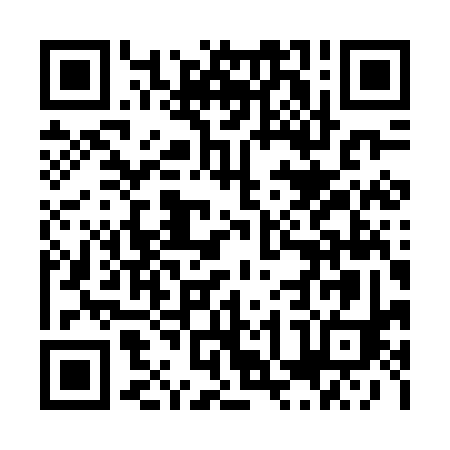 Prayer times for South Gnadenthal, Saskatchewan, CanadaMon 1 Jul 2024 - Wed 31 Jul 2024High Latitude Method: Angle Based RulePrayer Calculation Method: Islamic Society of North AmericaAsar Calculation Method: HanafiPrayer times provided by https://www.salahtimes.comDateDayFajrSunriseDhuhrAsrMaghribIsha1Mon3:105:051:146:479:2311:182Tue3:105:061:146:479:2211:183Wed3:115:071:146:479:2211:184Thu3:115:081:156:469:2211:185Fri3:115:081:156:469:2111:186Sat3:125:091:156:469:2011:187Sun3:135:101:156:469:2011:178Mon3:135:111:156:469:1911:179Tue3:145:121:156:459:1911:1710Wed3:145:131:166:459:1811:1711Thu3:155:141:166:459:1711:1612Fri3:155:151:166:449:1611:1613Sat3:165:161:166:449:1511:1614Sun3:165:171:166:439:1511:1515Mon3:175:181:166:439:1411:1516Tue3:185:191:166:429:1311:1417Wed3:185:211:166:429:1211:1418Thu3:195:221:166:419:1111:1319Fri3:205:231:166:419:0911:1320Sat3:205:241:176:409:0811:1221Sun3:215:251:176:409:0711:1222Mon3:215:271:176:399:0611:1123Tue3:225:281:176:389:0511:1024Wed3:235:291:176:379:0311:1025Thu3:245:311:176:379:0211:0826Fri3:265:321:176:369:0111:0627Sat3:295:331:176:358:5911:0328Sun3:315:351:176:348:5811:0129Mon3:345:361:176:338:5610:5830Tue3:365:371:166:328:5510:5531Wed3:395:391:166:318:5310:53